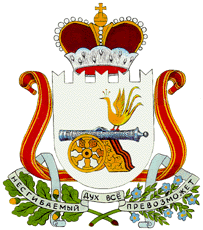 АДМИНИСТРАЦИЯ  ДОБРОМИНСКОГО СЕЛЬСКОГО ПОСЕЛЕНИЯ             ГЛИНКОВСКОГО РАЙОНА     СМОЛЕНСКОЙ ОБЛАСТИ                              П О С Т А Н О В Л Е Н И Е от 05 марта  2019 г.                                                              № 7В целях приведения нормативного правового акта в соответствие  с действующим законодательством Российской ФедерацииАдминистрация Доброминского сельского поселения  п о с т а н о в л я е т:  1. Внести изменения в Административный регламент предоставления муниципальной услуги  «Предоставление разрешения на отклонение от предельных параметров разрешенного строительства на территории Доброминского сельского поселения Глинковского района Смоленской области», утвержденный постановлением Администрации Доброминского сельского поселения Глинковского района Смоленской области от 07.07.2015г. №39 следующие изменения: Дополнить подпункт 3 пункта 5.3 Административного регламента после слов «.. .у заявителя документов» словами «или информации либо осуществления действий, представление или осуществление которых не предусмотрено».1.2 Дополнить пункт 5.3 Административного регламента следующими подпунктами:8) нарушение срока или порядка выдачи документов по результатам предоставления государственной или муниципальной услуги;9) приостановление предоставления государственной или муниципальнойуслуги, если основания приостановления не предусмотрены федеральными законами и принятыми в соответствии с ними иными нормативными правовыми актами Российской Федерации, законами и иными нормативными правовыми актами субъектов Российской Федерации, муниципальными правовыми актами. В указанном случае досудебное (внесудебное) обжалование заявителем решений и действий (бездействия) многофункционального центра, работника многофункционального центра возможно в случае, если на многофункциональный центр, решения и действия (бездействие) которого обжалуются, возложена функция по предоставлению соответствующих государственных или муниципальных услуг в полном объеме в порядке, определенном частью 1.3 статьи 16 Федерального закона;10) требование у заявителя при предоставлении государственной илимуниципальной услуги документов или информации, отсутствие и (или) недостоверность которых не указывались при первоначальном отказе в приеме документов, необходимых для предоставления государственной илимуниципальной услуги, либо в предоставлении государственной или муниципальной услуги, за исключением случаев, предусмотренных пунктом 4 части 1 статьи 7 Федерального закона. В указанном случае досудебное (внесудебное) обжалование заявителем решений и действий (бездействия) многофункционального центра, работника многофункционального центра возможно в случае, если на многофункциональный центр, решения и действия (бездействие) которого обжалуются, возложена функция по предоставлению соответствующих государственных или муниципальных услуг в полном объеме в порядке, определенном частью 1.3 статьи 16 Федерального закона».1.3 Дополнить пункт 5.9 Административного регламента текстом следующего содержания:- В случае признания жалобы подлежащей удовлетворению в ответе заявителю дается информация о действиях, осуществляемых органом, предоставляющим государственную услугу, органом, предоставляющим муниципальную услугу, многофункциональным центром либо организацией, предусмотренной частью 1.1 статьи 16 Федерального закона, в целях незамедлительного устранения выявленных нарушений при оказании государственной или муниципальной услуги, а также приносятся извинения за доставленные неудобства и указывается информация о дальнейших действиях, которые необходимо совершить заявителю в целях получения государственной или муниципальной услуги.- В случае признания жалобы не подлежащей удовлетворению в ответе заявителю даются аргументированные разъяснения о причинах принятого решения, а также информация о порядке обжалования принятого решения. 2.Настоящее постановление подлежит официальному обнародованию. 3.Контроль за исполнением настоящего постановления оставляю за собой.Глава муниципального образованияДоброминского сельского поселенияГлинковского района Смоленской области                                  Л.В. ЛарионоваО внесении изменений в Административный регламент предоставления муниципальной услуги «Предоставление разрешения на отклонение от предельных параметров разрешенного строительства на территории Доброминского сельского поселения Глинковского района Смоленской области»